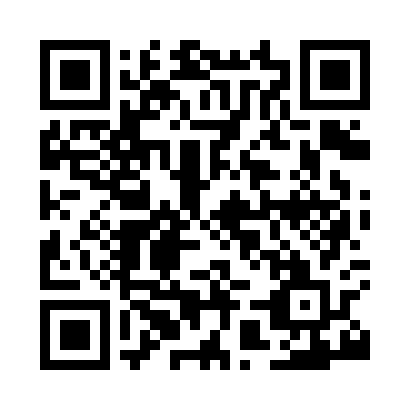 Prayer times for Birley, Herefordshire, UKWed 1 May 2024 - Fri 31 May 2024High Latitude Method: Angle Based RulePrayer Calculation Method: Islamic Society of North AmericaAsar Calculation Method: HanafiPrayer times provided by https://www.salahtimes.comDateDayFajrSunriseDhuhrAsrMaghribIsha1Wed3:405:401:086:168:3710:382Thu3:375:381:086:178:3910:413Fri3:345:361:086:188:4110:444Sat3:315:341:086:198:4210:475Sun3:285:331:086:208:4410:496Mon3:255:311:086:218:4610:527Tue3:225:291:086:228:4710:558Wed3:195:271:086:238:4910:589Thu3:175:251:086:248:5110:5910Fri3:165:241:086:258:5211:0011Sat3:155:221:086:268:5411:0112Sun3:145:211:086:278:5511:0213Mon3:135:191:086:288:5711:0214Tue3:135:171:086:298:5911:0315Wed3:125:161:086:309:0011:0416Thu3:115:141:086:319:0211:0517Fri3:105:131:086:329:0311:0618Sat3:105:111:086:339:0511:0619Sun3:095:101:086:339:0611:0720Mon3:085:091:086:349:0811:0821Tue3:085:071:086:359:0911:0922Wed3:075:061:086:369:1011:0923Thu3:075:051:086:379:1211:1024Fri3:065:041:086:389:1311:1125Sat3:065:031:086:389:1411:1126Sun3:055:011:086:399:1611:1227Mon3:055:001:086:409:1711:1328Tue3:044:591:096:419:1811:1429Wed3:044:581:096:419:2011:1430Thu3:034:571:096:429:2111:1531Fri3:034:571:096:439:2211:16